News ReleaseFOR IMMEDIATE RELEASE					MIC1803			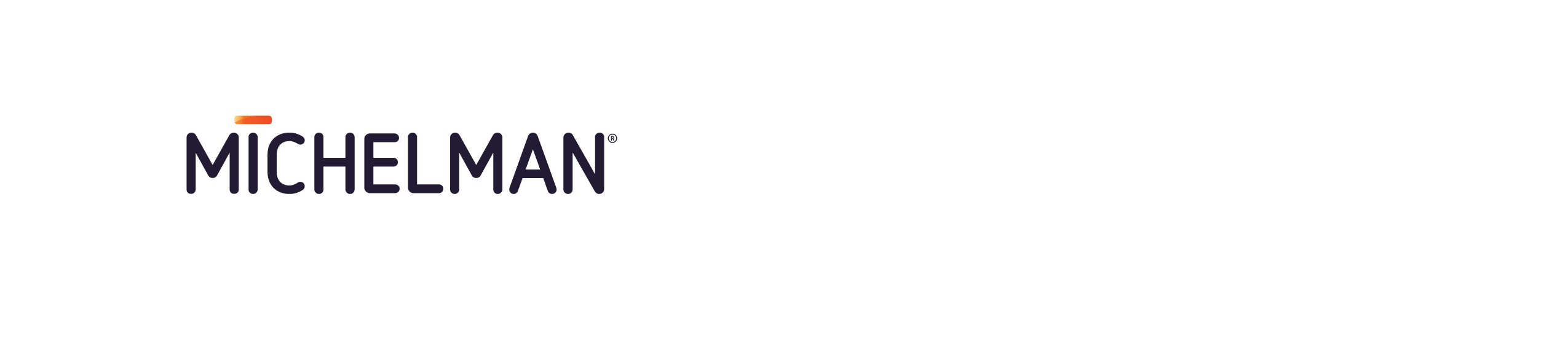 Contacts: 	Client:						Agency:	Doreen Stanley	                              		Jeffry Caudill	Content Marketing Manager			President	Michelman						Gingerquill, Inc.	(513) 794-4285					(513) 448-1140	doreenstanley@Michelman.com			jcaudill@Gingerquill.comMichelman to Highlight Fiber Sizing’s Impact on Composite Performance at JEC World 2018CINCINNATI, OH (February 6, 2018) – For the first time ever, Michelman will showcase its expanding portfolio of fiber sizing solutions with its own booth at JEC World 2018 on March 6-8, 2018. They will showcase Hydrosize®, its versatile line of fiber sizing that allows customers to tailor the surface chemistry of reinforcement fibers to the chemistry of the matrix resin, thereby optimizing the interface adhesion between the polymers and fibers. This improved interface adhesion helps fiber producers and composite manufacturers produce stronger, lighter and more durable composite parts. Michelman will exhibit in Pavilion #6, Booth K83 at the Paris-Nord Villepinte Exhibition Centre.Michelman offers a diverse selection of sizing solutions that are optimized for a broad range of thermoplastic and thermoset resins, including high temperature matrices. The company’s fiber sizing can be applied during the manufacturing process of chopped or continuous strand fiberglass, carbon fiber, natural fibers and fillers, or post-applied when making non-wovens and composite pre-pregs. About MichelmanMichelman is a global developer and manufacturer of environmentally friendly advanced materials for industry, offering solutions for the coatings, printing & packaging and industrial manufacturing markets. The company’s surface additives and polymeric binders are used by leading manufacturers around the world to enhance performance attributes and add value in applications including wood and floor care products, metal and industrial coatings, paints, varnishes, inks, fibers and composites. Michelman is also well-known as an innovator in the development of barrier and functional coatings, as well as digital printing press primers that are used in the production of consumer and industrial packaging and paper products, labels, and commercially printed materials. Michelman serves its customers with production facilities in North America, Europe and Asia, product development and technical service centers in several major global markets, and a worldwide team of highly trained business development personnel.###Client Contacts: Worldwide:
Ms. Doreen StanleyContent Marketing Manager    	doreenstanley@michelman.com+1 513 794 4285In Asia:Ms. Erica LiaoMarketing Communications Managerericaliao@michelman.com+86 21 2098 6880 x8002Agency Contact:Mr. Jeffry CaudillGingerquill, Inc.Presidentjcaudill@gingerquill.com+1 513 448 1140Michelman Global Headquarters9080 Shell RoadCincinnati, OH  45236+1 800 333 1723 (US & Canada)+1 513 793 7766 (Worldwide)+1 513 793 2504 (Fax)michelman.com michelman.com.cn